Mickey’s News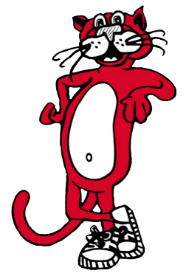 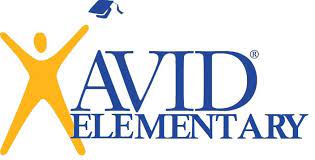 Website: https://mae.risd.k12.nm.us/ Telephone: 575-637-3450 Noticias de MickeySitio web: https://mae.risd.k12.nm.us/ Teléfono: 575-637-3450December 2021We are excited that we are winding down our first semester of the school year. We are spending time this month looking at the progress students have made this semester. The students have done a great job and have worked very hard this semester. We ask that you continue to encourage your child to keep working hard on their academic journey. Five Fun Days until Winter Break!We will be celebrating the end of the semester and Winter Break! Participation is voluntary.  Let’s have some fun and celebrate a successful semester. December 13: Rock the sock (Wear your favorite holiday socks).December 14: Aren’t you Plaid its Flannel (Get comfy in your plaid/flannel).December 15: Sweater to show off! (It’s not the holiday until those ugly sweaters are worn).December 16: Festive Headwear (wear hats and headwear to celebrate the break).December 17: Pajama Friday! (wear pajamas)*All clothing and accessories must be school appropriate.Diciembre 2021Estamos emocionados de que estamos terminando nuestro primer semestre del año escolar. Estamos dedicando tiempo este mes a observar el progreso que los estudiantes han logrado este semestre. Los estudiantes han hecho un gran trabajo y han trabajado muy duro este semestre. Le pedimos que continúe animando a su hijo a seguir trabajando duro en su viaje académico.¡Cinco días divertidos hasta las vacaciones de invierno!¡Celebraremos el final del semestre y las vacaciones de invierno! La participación es voluntaria. Divirtámonos un poco y celebremos un semestre exitoso.13 de diciembre: Rock the sock (usa tus calcetines navideños favoritos).14 de diciembre: ¿No le plaid su franela a cuadros? (Póngase cómodo con su plaid / franela).15 de diciembre: ¡Suéter para lucirse! (No es la festividad hasta que se usen esos suéteres feos).16 de diciembre: Sombreros festivos (use sombreros y sombreros para celebrar el descanso).17 de diciembre: ¡Viernes de pijamas! (usa pijama)* Toda la ropa y los accesorios deben ser apropiados para la escuela.